Govindrao Warjukar College of Arts and CommerceNagbhid, Dist. Chandrapur (Maharashtra)In Linkage WithSahishnu FoundationLate Dr. Wasudeorao Bhandarkar Memorial Annual Scholarship for Under Graduate StudentsBACKGROUND:The Scholarship Scheme is being introduced in the college from the academic session 2021-22 with financial assistance from Sahishnu Foundation, Brahmapuri founded in memory of Late Prof. Dr. Wasudeorao Bhandarkar. Late Prof.Dr. Bhandarkar was the Founder Member and Secretary of Janhit Shikshan Sanstha Brahmapuri, which is the parent body of Govindrao Warjukar Arts and Commerce College, Nagbhid. Late Prof. Dr. Bhandarkar was an ardent academician and educational administrator who dedicated his whole life for the welfare of rural students with weak economic background. He had been the founder member of two educational societies set in rural region in Vidarbha. With a view to continue his noble work even after his sad demise, his family members and well-wishers decided to form this Foundation. He being the guiding force who groomed Govindrao Warjukar Arts and Commerce College, it is quite fitting that the trust has established a linkage with the college so that the meritorious as well as the needy students in this college could be assisted in overcoming the hurdles they face while pursuing higher education. This Scholarship Scheme will cover students from B. A. and B. Com. programmes of this college.OBJECTIVE: -To  provide  financial  assistance to the deserving and needy students of the college to meet a part of their educational expenses while pursuing higher education.SCOPE: -The scholarships will be awarded mainly on the basis of the students’ academic performance, physical/social problems and their family economical background. There are three categories and four students in each category would be awarded the scholarship. In all 12 selected students from the college would be awarded the scholarship in every academic sessionALLOCATION OF SCHOLARSHIPS: -The following three categories have been determined for grant of scholarship:Students with excellent academic performance (Certificates regarding Academic performance would be mandatory) Students who are orphan or suffer from physical disability (Certificates regarding Academic performance and appropriate certificates about being orphan or having physical disability would be mandatory)Students belonging to Antyodaya category families (Certificates regarding Academic performance and appropriate certificates regarding belonging to Family coming under Antyodaya scheme would be mandatory)GuidelinesIn the first category (Academic Excellence) academic performance in the preceding two sessions would be considered.In the second category (Orphans and Physical disability) students who are orphans or who suffer from physical disability would be considered. The certificates regarding orphanage/ physical disability need to be attached. Academic performance in the preceding two sessions would also be a criteria in granting the scholarship.In the third category students belonging to Antyodaya families as per government record would be considered. Academic performance in the preceding two sessions would also be a criteria in granting the scholarship.Four students from each of the three categories would be selected for the award of scholarship. Every academic year Rs. 3000 per student would be awarded to twelve students finalized under the three categories. The scholarship would be for one year only. ELIGIBILITY AND NORMS FOR AWARDING THE SCHOLARSHIPThe age of the applicant student should not be more than 22 years at the time of applying for the schemeThe candidate applying for the scheme should be a bonafide student of the college at the time of considering the proposal for scholarship.The student of First Year B.A and First Year B.COM applying for the scholarship under any category should attach his/her mark lists of SSC and HSSC exams.The candidate studying in Second Year B.A and Second Year B.COM should be a bonafide student of the college in the preceding year. Likewise the student of Final Year UG programme should have been a bonafide student of the college for the previous two years.The student of Second Year B.A and Second Year B.COM applying for the scholarship under any category should attach his/her mark lists of HSC and B.A/ B.Com Semester I and II.The student of Third Year B.A and Third Year B.COM applying for the scholarship under any category should attach his/her mark lists of all previous semesters.The student should posses a good academic record.Students applying under second category should provide appropriate certificates/ evidences about being an orphan or having physical disability. Students applying under third category would need to provide appropriate certificates. Physical verification would be done for this category.The student should have to provide a certificate of Good Character issued by the head of the institution where he studied in the previous yearThe student should have a good academic record in the previous examinationsThe student’s notable performance in extra-curricular activities would also be counted.In case no student applies for the scholarship in any one of the three categories, then the students from other categories who have applied would be considered for award of scholarship. That means 12 eligible applicants who are bonafide students of the college would be awarded scholarship every year.SELECTION PROCEDUREAny bonafide student of G. W. College of Arts & Commerce, Nagbhid who wishes to seek the scholarship would have to submit duly filled application form with supporting documents. A specially formed Scrutiny Committee chaired by the Principal of the college would scrutinize the applications and finalize the awardees on the basis eligibility criteria. In matter of selection the decision of the Scrutiny Committee would be final. Scrutiny Committee CompositionDr. Sanjay Singh			ChairpersonDr. Deepak Morande		CoordinatorDr. Chandrashekar Hanwante	MemberDr. Ravindra Randive		MemberDr. Vijay Bankar			Member	 DOCUMENTS TO BE SUBMITTED FOR SEEKING THE AWARD Duly filled applicationPreceding year’s annual income certificate of the parents Mark lists of the previous two exams. The F.Y.B.A. and F.Y.B.Com. students will have to attach the SSC and HSSC Exams mark list, likewise the second- and third-year students of UG Programme in this college will need to submit mark lists of all previous semesters along with SSC and HSC mark sheets. Certificates, if any, about achievement in extra-curricular activities. Character Certificate issued by the head of institution of the college where student learnt in the preceding year Certificates and authentic evidences regarding being an orphan or having physical disability along with above mentioned documents for students applying in the second category. Certificate regarding Antyodaya along with above mentioned documents for student applying in the third categoryPAYMENT OF SCHOLARSHIPCheque of the amount will be handed over to the awardees in a special function.Annexure - IMERIT L   I    ST   OF CANDIDATES F O R AWARD OF SCHOLARSHIP                                                                          Principal of the College                                                                                            (Signature with seal)ANNEXURE - IINote:GOVINDRAO WARJUKAR ARTS & COMMERCE COLLEGE, NAGBHIDLate Dr. W. R. Bhandarkar Memorial Scholarship SchemeAPPLICATION FORMDuly filled application form should be submitted to the college before the fixed date.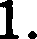 Each item should be read carefully before the form is filled. No change will be permitted after it has been submitted. If any entry is found to be incorrect the scholarship, if awarded, is liable to be cancelled forthwith.Incomplete statement or statement received after  the  prescribed  date  will not be considered.Place :										(Signature of Applicant)Date :S.N.Name of the CandidateName of the Previous Qualifying ExamPercentage/CGPAAnnual Income of Parent7.Whether father/guardian is a citizen of India:Whether father/guardian is a citizen of India:YES/NO8.Total annual income of parents/guardian or husband’s income in case of married girl student. (Annual income certificate should be attached in support.)Total annual income of parents/guardian or husband’s income in case of married girl student. (Annual income certificate should be attached in support.)Rs.9.Particulars of School/Institution last attended by the candidateParticulars of School/Institution last attended by the candidate9.AName of School/Institution9.BAcademic Session9.CRemark, if any (IF THIS	SPACE IS NOT SUFFICIENT SEPARATE SHEET MAY BE ATTACHED10.Details of Class XII Examination passed by the Candidate:10.ARoll Number10.BYear of Passing10.CName of the Board which conducted theexamination	passed	by	the candidate10.DTotal   aggregate marks obtained	in theexamination  with aggregate percentage11.Is  the	candidate	in receipt of any other scholarship from State Government or other institution or personIs  the	candidate	in receipt of any other scholarship from State Government or other institution or personYes / No11.If Yes, particulars should be given including the monthly rate	and date from which	the scholarship is being drawn.If Yes, particulars should be given including the monthly rate	and date from which	the scholarship is being drawn.12.Particulars of Savings Bank Account of the CandidateParticulars of Savings Bank Account of the Candidate12.AAccount Number12.BName and Address of the Bank12.BName and Address of the Bank12.CBank Code Number12.DRTGS:NEFT:IFSC Code (11 digit Code of the Bank)13.List of Enclosures to be submitted with this application (without enclosures application will not be considered)List of Enclosures to be submitted with this application (without enclosures application will not be considered)13.AIncome Certificate of Parents/Guardians. Income Certificate of Parents/Guardians. 13.BAttested Copy of Marks Sheets previous examinations (SSC, HSC/ B.A./B.Com Semesters)Attested Copy of Marks Sheets previous examinations (SSC, HSC/ B.A./B.Com Semesters)13.CBonafide CertificateBonafide Certificate13.DCharacter CertificateCharacter CertificateECertificates about Physical Disability (Divyanga Certificate)/about being on orphan ( Death Certificate of Parents)/about belonging to family in Antyodaya Scheme [As per the category you are applying for.] Certificates about Physical Disability (Divyanga Certificate)/about being on orphan ( Death Certificate of Parents)/about belonging to family in Antyodaya Scheme [As per the category you are applying for.] 